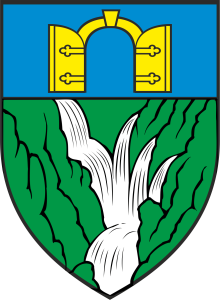 OPĆINSKO VIJEĆE Na temelju članka 33 Statuta Općine Zadvarje (Službeni glasnik općine Zadvarje“ broj 3/13,1/21),te članka  Zakona o komunalnom gospodarstvu („Narodne Novine“ broj 68/18,110/18,32/20),Općinsko vijeće na  6.sjednici održanoj dana  21.06.2022 donosi				ODLUKU O IZMJENI I DOPUNI			ODLUKE O KOMUNALNIM DJELANOSTIMA				   OPĆINE ZADVARJE					Članak 1.U Odluci o komunalnim djelatnostima na području općine Zadvarje  briše se članak 2 te isti glasi:1.Održavanje nerazvrstanih cesta2. održavanje javnih površina na kojima nije dopušten promet motornim vozilima3. održavanje građevina javne odvodnje oborinskih voda4. održavanje javnih zelenih površina5. održavanje građevina, uređaja i predmeta javne namjene6. održavanje groblja i krematorija unutar groblja7. održavanje čistoće javnih površina8. održavanje javne rasvjete.Komunalna djelatnost  održavanje groblja, održavanje  nerazvrstanih cesta,održavanje čistoće javnih površina,održavanje zelenih površina  će biti povjereno temeljem Ugovora o povjeravanju poslova  temeljem javnog poziva. 	 Članak 2.Ova Odluka stupa na snagu osmog dana od dana objave u Službenom glasniku općine Zadvarje.KLASA:363-01/22-01/19URBROJ:2155/04-22-01-1Zadvarje,21.06.2022		PREDSJEDNIK OPĆINSKOG VIJEĆA			TONI POPOVIĆNa temelju čl.33 Statuta Općine Zadvarje  („Službeni glasnik općine Zadvarje  „broj 3/13 1/22) na svojoj  06. sjednici općinskog vijeća održanoj dana  21.06.2022donijeta je			Odluka o dopuni Odluke o komunalnom redu 				      Općine Zadvarje 				     Članak 1.Komunikacija na javnim površinama a naročito na javnoprometnim površinama mora biti
izvedena na način da se omogući pristup osobama s posebnim potrebama, odnosno na način
da sukladno pozitivnim propisima budu uklonjene arhitektonske barijere gdje je to moguće.
(2) Na svim parkiralištima mora biti osiguran dovoljan broj parkirnih mjesta za osobe s
invaliditetom sukladno pozitivnim zakonskim propisima.
(3) Uređaji javne namjene moraju biti, ako je to moguće, postavljeni na način da ih mogu
koristiti osobe s posebnim potrebama.					Članak 2.Ova Odluka stupa na snagu osmog dana od dana objave u Službenom glasniku općine ZadvarjeKLASA:363-01/22-01/16	PREDSJENIK OPĆINSKOG VIJEĆAURBROJ:2155/04-22-01-1Zadvarje ,21.06.2022 			Toni Popović          REPUBLIKA HRVATSKASPLITSKO-DALMATINSKA ŽUPANIJA               OPĆINA ZADVARJE               OPĆINSKO  VIJEĆEKlasa:021-01/22-01/05UrBroj:2155/04-01-22-1Zadvarje ,21.06...2022                                Na 6. sjednici Općinskog vijeća  Općine Zadvarje održane dana  21.06..2022 godine  , Općinsko vijeće donijelo je                 Odluku                                   o izmjeni Odluke o nerazvrstanim cestama1.Usvaja se Odluka o izmjeni odluke o nerazvrstanim cestama sa novim registrom nerazvrstanih cesta koji čini sastavni dio ove odluke2.Odluka  stupa na snagu danom donošenja i objaviti će se u Službenom glasniku općine Zadvarje.REGISTAR   NERAZVRSTANIH CESTA U OPĆINI ZADVARJE                                            Naziv  ulice                                                                                                                                     1. ulica Šodani proteže se od  državne ceste D39 južno do objekta                                                                             „Vodovoda Makarska u Šodanima ;                                                                                                                                       2. ulica Bajići  proteže se od križanja sa državnom cestom D 39 sjeverno preko zem. Čest. 6634 k.o. Žeževica  Zadvarje  do Banje;                                                                                       3.ulica Svete Kate proteže se od sjecišta  D39  i zem . čest. 6623/3 k.o. Žeževica Zadvarje do crkve  Sv. Kate4. Trg dr. Franje Tuđmana  obuhvaća prostor ispred zgrade Pošte i Vatrogasnog doma uz D39 na zem. Čest. 6668/19 k.o. Žeževica Zadvarje;5. Trgovačka ulica - proteže se od D39 /od Jokina doca/ na sjever preko sajamskog prostora na zem. Čest. 6668/1 i završava kod kuće Martinović                                                                              na k. č. zgr. 716 k.o. Žeževica Zadvarje;6. ulica  Put Rodilišta –proteže se od D39 istočno   preko čest. zem. 6662/52  k.o. Žeževica Zadvarje do križanja s ulicom Sv. Kate i ulicom Cesta Gospodarske zone                                                                                              7. ulica  Put Starog mlina - proteže se od ulice Sv. Kate na zem. čest. 6623/3 k.o. Žeževica Zadvarje i ide južno preko zem. Čest. 661/1  k.o. Žeževica Zadvarje do  starog mlina;8. ulica Podosoje- proteže  se od D 39 između kuća Čizmić Ivo k. č. zgr. 675 k.o. Žeževica Zadvarje i Šodan Ruža  na k. č. zgr. 654 k.o. Žeževica Zadvarje i ide  istočno do radne zone na  zem.čest. 661/49 k.o Žeževica Zadvarje;9. Trg Stjepana Radića - obuhvaća prostor na k. č. zgr. 81/1;  6690 k.o. Žeževica10. ulica Fra Andrije Kačića Miošića proteže se od Trga Stjepana Radića    Bunara na kat.čest. 619/4 k.o. Žeževica,  te kat.čest. 625/2 k.o.Žeževica11. ulica Mala Mlinica - proteže se od D39 i ide zapadno  preko zem. čest.   1487/122, 1487/119, 1487/5 , 1487/78 k.o. Katuni  do Brane HE Kraljevac;12. ulica Put Gubavice -  proteže se od D39 i ide zapadno putem na zem. Čest. 6989, 6695/2 6695/1 6668/1 k.o Žeževica Zadvarje,te 1487/7, 1487/82, 1487/84 i 1487/86  k.o. Katuni  do kanjona i objekta bivšeg  „Mesoprometa“ na k.č.zem. 6699/2  k.o. Žeževica Zadvarje;13. Krželji - od zapadnog ulaza s D39 do  Krželja;14. Krnići - od ulaza s D39 do Krnića;15. Pejkovići- od završetka Ulice Svete Kate do Pejkovića;16. Krčići - od završetka zaseoka Pejkovići do Krčića;17. Santrići - od završetka zaseoka Krčići do Santrića;18. Kvasinići -  ide od završetka ulice  Put Gospdarske zone  do  zaseoka Kvasinići.19.  Put   Tvrđave   - ulaz od  D 39 pa  do ulaza u objekte Vodovoda Makarska 20. Cesta  gospodarske zone - ulaz od  D39 do ulice Kvasinići  -   u dužini od 1300 m do ulaska u zonu  ( ova cesta  prolazi kroz sljedeće  k.č. : 662/54 , 6626/1 662/45 , 662/31, 662/53 , 662/51 , 661/53 i 661/51 k.o. Žeževica i 1487/29 i 1487/46 obje k.o.Katuni)21. Cesta Put Vruje- od granice s Općinom Brela prema Vruji, ulica s parkingom se proteže na kat.čest.zem.6946 i 6944/10 k.o.Žeževica                                                                                                      Predsjednik Općinskog vijeća                                                                                                                   Toni  PopovićNa temelju članka 19. stavka 1. i članka 35. stavka 1. točke 2. Zakona o lokalnoj i područnoj (regionalnoj) samoupravi ("Narodne novine" broj 33/01, 60/01, 129/05, 109/07, 125/08, 36/09, 150/11, 144/12, 19/13, 137/15 i 123/17), članka 37. Zakona o prekršajima protiv javnog reda i mira ("Narodne novine" broj 5/90, 47/90 i 29/94), članka 2. stavka 2. i članka 33. Prekršajnog zakona ("Narodne novine" broj 107/07, 39/13, 157/13, 110/15, 70/17 i 118/2018) i članka 33. Statuta Općine Zadvarje  (Službeni glasnik Općine Zadvarje broj: 03/13,1/21) Općinsko vijeće Općine Zadvarje na 6 sjednici održanoj dana 21.06.2022, donijelo jeODLUKU O JAVNOM REDU I MIRUOPĆE ODREDBEČlanak 1.Ovom Odlukom se u skladu sa Zakonom, običajnim pravom i javnim moralom određuju prekršaji protiv javnog reda i mira, utvrđuju se odredbe u svrhu održavanja javnog reda i mira na području Općine Zadvarje nadzor nad provođenjem odredbi ove Odluke te novčane kazne za počinjeni prekršaj.Članak 2.Prekršaji protiv javnog reda i mira su djela kojima se na nedopušten način remeti mir, rad ili normalan način života građana, ometa kretanje na ulicama i drugim javnim mjestima ili ometa ostvarivanje prava i dužnosti građana, vrijeđa moral, ometa vršenje zakonitih mjera državnih tijela i službenih osoba, ugrožava opća sigurnost ljudi i imovine ili se na drugi način narušava javni red i mir građana.JAVNI REDČlanak 3.Nije dopušteno kretanje vozila po šetnicama, nogostupima.Kretanje vozila po površinama označenim u prethodnom stavku iznimno se dopušta kada se određeni poslovi ne mogu obaviti na drugi način, a neophodni su radi otklanjanja opasnosti za sigurnost ljudi i imovine (vozila hitne odnosno hitna medicinska pomoć, vatrogasci, policija i sl.).Članak 4.Nije dopušteno kretanje bez kupaćeg kostima izvan plaža (morskim i riječnim) koje su određene kao nudističke plaže.Nije dopušteno kretanje po mjestu te ulaženje u javne prostore bez odjeće ili u kupaćem kostimu, osim u one koji su tako locirani da su namijenjeni za pružanje usluga kupačima.Odgovorne osobe u trgovini, ugostiteljskoj radnji ili vlasnici drugih poslovnih prostorija dužni su poduzeti mjere kako bi se provele odredbe iz ovog članka.Članak 5.Dozvoljeno je nuđenje i prodaja raznih proizvoda na kućnom pragu samo uz odobrenje nadležnog tijela Općine Zadvarje (OPG, HOP,…).Članak 6.Zabranjeno je ležanje i spavanje na javnim mjestima, klupama, parkovima, travnjacima i drugim javnim površinama.Zabranjeno je spavanje u vozilima na javnim uređenim parkiralištima Općine Zadvarje i parkiralištima ustanova i trgovačkih društava u vlasništvu Općine ZadvarjeNije dopušteno kampiranje izvan kampova.Članak 7.Nije dopušteno korištenje pirotehničkih i drugih sredstava, kojima se može ugroziti sigurnost ljudi i imovine, bez odobrenja nadležnog tijela.Članak 8.Nije dopušteno nošenje i konzumacija alkoholnih pića na javnim površinama.Iznimno, dopušteno je konzumiranje alkoholnih pića na javnim površinama za potrebe javnih manifestacija, kad iste organizira  Općina Zadvarje i udruge, uz prethodnu suglasnost nadležnog tijela.Članak 9.Nije dopušteno narušavati red na javnim mjestima gdje se okuplja ili u redu čeka veći broj građana.Za održavanje reda iz odredbi st.1. ovog članka dužne su skrbiti i osobe na čiju uslugu građani čekaju.Članak 10.U dane blagdana i dane žalosti u Republici Hrvatskoj, tijela državne uprave, lokalne samouprave i područne (regionalne) samouprave, trgovačka društva, trgovci pojedinci, obrtnici i dr. pravne osobe dužne su na prikladan način istaknuti službenu zastavu Republike Hrvatske.Najkasnije u roku od 24 sata nakon prestanka razloga radi kojeg su zastave istaknute, iste se moraju ukloniti.Članak 11.Za sportska, kulturna i druga događanja - manifestacije pri kojima se opterećuju javno prometne površine više od uobičajenog (npr. biciklističke, motorističke trke, snimanje reklama i sl.) mora se ishoditi suglasnost Općine Zadvarje.Članak 12.Nije dopušteno ometati zatvaranje prodavaonica i drugih oblika trgovine te ugostiteljskih objekata u vrijeme koje je propisima o radnom vremenu određeno za njihovo zatvaranje .Članak 13.Nije dopušteno omalovažavanje i vrijeđanje službene osobe prilikom vršenja ili u svezi s vršenjem službe, a u cilju nadzora nad provođenjem ove Odluke.JAVNI MIRČlanak 14.Građani koji obavljaju svoje privatne i službene poslove dužni su iste obavljati bez buke i bez uznemiravanja ostalih građana u vremenu od 22,00 do 7,00 i od 14,00 do 17,00 sati.U navedenom vremenu zabranjeno je građanima u stambenim objektima činiti buku iznad dopuštene razine.Članak 15.Nije dopušteno za vrijeme održavanja političkih, kulturnih, sportskih i drugih manifestacija ometanje istih neumjesnim primjedbama, dobacivanjem, zviždanjem, namjernim guranjem i sličnim neprimjerenim ponašanjem.Organizatori su dužni prethodno izvršiti prijavak javnih skupova i manifestacija nadležnoj policijskoj postaji te skrbiti da se osobe koje svojim namjernim ponašanjem ometaju nazočne građane, odstrane sa skupa i priredbi.Članak 16.Nije dopušteno narušavati mir pjevanjem, sviranjem, vikom, bukom, upotrebom razglasnih uređaja i slično, u periodu od:1. lipnja – 15. rujna u vremenu od 24,00 do 07,00 sati i od 14,00 do 17,00 satiOgraničavanje sviranja i pjevanja ne odnosi se na manifestacije za koje postoji odobrenje nadležnog tijela Općine ZadvarjeNarušavanje mira podrazumijeva i upotreba razglasnih i svakih drugih sličnih uređaja u prometnim vozilima tokom cijelog dana. NADZOR NAD PROVOÐENJEM OVE ODLUKEČlanak 17.Nadzor nad provođenjem ove Odluke vrši Policijska uprava Splitsko dalmatinske županije Policijska postaja Omiš  i komunalno redarstvo Općine ZadvarjeČlanak 18.U provođenju nadzora nad ovom Odlukom komunalni  redar ovlašten je:naplatiti novčanu kaznu na mjestu počinjenja prekršaja;izdati obvezni prekršajni nalog i izreći novčanu kaznu;predložiti pokretanje prekršajnog postupkaKAZNENE ODREDBEČlanak 19.Novčanom kaznom u iznosu od 5.000,00 kn kaznit će se za prekršaj pravna osoba ako:se vozilom kreće po šetnici, trgovima, nogostupima, obalnim putovima i parkovima (članak 3. Odluke)bez odobrenja nudi na prodaju i prodaje razne proizvode (članak 5. Odluke)koristi pirotehnička i druga sredstva bez odobrenja (članak 7. Odluke)narušava red na javnim mjestima (članak 9. Odluke)u dane blagdana i dane žalosti na prikladan način ne istaknu službenu zastavu republike Hrvatske (članak 10. Odluke)za sportska, kulturna i druga događanja pri kojim se opterećuju javno prometne površine više od uobičajenog nema odobrenje (članak 11. Odluke)omalovažava i vrijeđa službene osobe prilikom vršenja ili u svezi s vršenjem službe (članak 13. Odluke)kao organizator prethodno ne izvrši prijavak javnih skupova i priredbi (članak 15. Odluke)postupa protivno odredbi članka 16. OdlukeNovčanom kaznom u iznosu od 2.000,00 kaznit će se i odgovorna osoba u pravnoj osobi koja učini prekršaj iz stavka 1. ovoga članka.Članak 20.Novčanom kaznom u iznosu od  2.500,00 kn kaznit će se za prekršaj fizička osoba obrtnik i osoba koja obavlja drugu samostalnu djelatnost koja počini prekršaj u vezi sa obavljanjem njezina obrta ili druge samostalne djelatnosti ako:se vozilom kreće po šetnici, trgovima, nogostupima, obalnim putovima i parkovima (članak 3. Odluke)bez odobrenja nudi na prodaju i prodaje razne proizvode (članak 5. Odluke)koristi pirotehnička i druga sredstva bez odobrenja (članak 7. Odluke)narušava red na javnim mjestima (članak 9. Odluke)u dane blagdana i dane žalosti na prikladan način ne istaknu službenu zastavu republike Hrvatske (članak 10. Odluke)za sportska, kulturna i druga događanja pri kojim se opterećuju javno prometne površine više od uobičajenog nema odobrenje (članak 11. Odluke)ometa zatvaranje prodavaonica i drugih oblika trgovine te ugostiteljskih objekata u vrijeme koje je propisima o radnom vremenu određeno za njihovo zatvaranje (članka12. Odluke)omalovažava i vrijeđa službene osobe prilikom vršenja ili u svezi s vršenjem službe (članak 13. Odluke)kao organizator prethodno ne izvrši prijavak javnih skupova i priredbi (članak 15. Odluke)postupa protivno odredbi članka 16. OdlukeČlanak 21.Novčanom kaznom u iznosu od 1.000,00 kaznit će se fizička osoba ako:se vozilom kreće po šetnici, trgovima, nogostupima, obalnim putovima i parkovima (članak 3. Odluke)se kreće bez kupaćeg kostima izvan nudističke plaže (članak 4. stavak 1. Odluke)ulazi u poslovne prostorije bez odjeće ili u kupaćem kostimu (članak 4. stavak 2. Odluke)bez odobrenja nudi na prodaju i prodaje razne proizvode (članak 5. Odluke)postupa suprotno odredbama članka 6. Odlukekoristi pirotehnička i druga sredstva bez odobrenja (članak 7. Odluke)nosi ili konzumira alkoholna pića na javnim površinama (članak 8. Odluke)narušava red na javnim mjestima (članak 9. Odluke)za sportska, kulturna i druga događanja pri kojim se opterećuju javno prometne površine više od uobičajenog nema odobrenje (članak 11. Odluke)ometa zatvaranje prodavaonica i drugih oblika trgovine te ugostiteljskih objekata u vrijeme koje je propisima o radnom vremenu određeno za njihovo zatvaranje (članka12. Odluke)omalovažava i vrijeđa službene osobe prilikom vršenja ili u svezi s vršenjem službe (članak 13. Odluke)postupa protivno odredbi članka 14. Odlukekao organizator prethodno ne izvrši prijavak javnih skupova i priredbi (članak 15. Odluke)postupa protivno odredbi članka 16. OdlukeV. PRIJELAZNE I ZAVRŠNE ODREDBEČlanak 22.Ova Odluka stupa na snagu osmoga dana od dana objave u "Službenom glasniku Općine Zadvarje". KLASA: 363-01/22-01/16URBROJ: 2155/4-01-01-22-1Zadvarje,21.06.2022  . godineOPĆINSKO VIJEĆE OPĆINE ZadvarjePredsjednikToni PopovićKlasa:021-01/22-01/26UrBroj:2155/04-01-22-07Zadvarje ,21.06.2022                                Na 6. sjednici Općinskog vijeća  Općine Zadvarje održane dana  21.06.2022  godine  , Općinsko vijeće donijelo je                 Odluku                            o isplati sufinanciranja troškova ekskurzije				          Članak 1.Odobrava se isplata sufinanciranje troškova ekskurzije djece u Istri Hrvatskom zagorju  u iznosu od 500,00 kuna po djetetu.					Članak 2. Pravo na sufinanciranje troškova ekskurzije imaju djeca:- koja su polaznici O.Š dr fra Karlo Balić u Šestanovcu i to :razredi 3a i 4a,7a,7b,8a- te čiji roditelji imaju prebivalište na području Općine Zadvarje					Članak 3.Obvezuju se roditelji djece koja su stekla prava iz članka 2 ove Odluke da dostave slijedeće dokumente:	-Kopiju osobnih iskaznica oba roditelja           - Ugovor roditelja zaključen sa pružateljem usluga-organizatora ekskurzije	-Preslika žiro računa jednog od roditelja					Članak 4.Roditeljima  lošijeg imovnog stanja može se refundirati cjelokupan iznos ekskurzije temeljem zamolbe načelniku .U slučaju odobrenja cjelokupnog iznosa,sredstva se direktno uplaćuju organizatoru ekskurzije.Predsjednik općinskog vijećaToni Popović